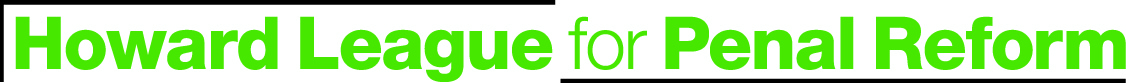 Crime, Justice and Social Harms31 March – 1 April 2020, Keble College OxfordBursary ApplicationGuidance NotesWe are offering a limited number of bursaries to attend the conference thanks to the support of the Howard Journal of Crime and Justice’s publisher Wiley.Each bursary will cover full conference attendance of two days and one night accommodation at the college. EligibilityYou can apply for a bursary if you meet ALL of the following criteria:You are presenting a paper at the conference You are a registered PhD student (full-time or part-time) or have completed your PhD in the last two years and are employed in a post-doctoral positionYou submit a paper based on your research to The Howard Journal of Crime and Justice in the year following the conference.Selection criteriaBursary winners will be chosen based on your answers to the questions below and on your paper’s originality and potential contribution to knowledge or practice.How to applyTo apply for a bursary you must submit:Your completed bursary application formYour conference paper abstract, unless you have submitted it alreadyA letter of support from your PhD supervisor/line manager on institutional headed paper. This should also confirm that you are a registered PhD student. This should indicate your year of study or, if you are a post-doctoral applicant, it should confirm when you received your PhD.Please email all the documents to: barbara.norris@howardleague.org. Please make it clear in the subject line that it is a bursary application. (If you have already sent us your abstract submission form, we can still consider you for a bursary.  In this case, please send the application form and your letter of support with a covering email clearly stating your name and the title of your paper.)The deadline for applications is Monday 2 December 2019. APPLICATION FORMSurname        					Forename (s)	University where registered/employed Date first registered/employedSupervisor/line manager Title of PhD Full AddressContact email Telephone Please summarise your research topic, aims and methods (in no more than 250 words):Why are you applying for the bursary? Why would it be advantageous to your research for you to attend the conference?Should I be awarded a bursary I will submit a paper for consideration to the Howard Journal of Crime and Justice in the 12 months following the conference.  Signature and dateThank you for your application